中華郵政股份有限公司高雄郵局牆面玻璃櫥窗廣告出租公告出租標的：新興郵局(郵務大樓1樓)公眾廳牆面玻璃櫥窗。出租面積：寬385cm*高210cm，面積8.085平方公尺，約          2.45坪，如附圖所示。聯絡方式：請電洽高雄郵局勞安(總務)科庶務股 陳先生，          電話：07-2614171轉687、688。出租位置圖：如下圖紅色框線處。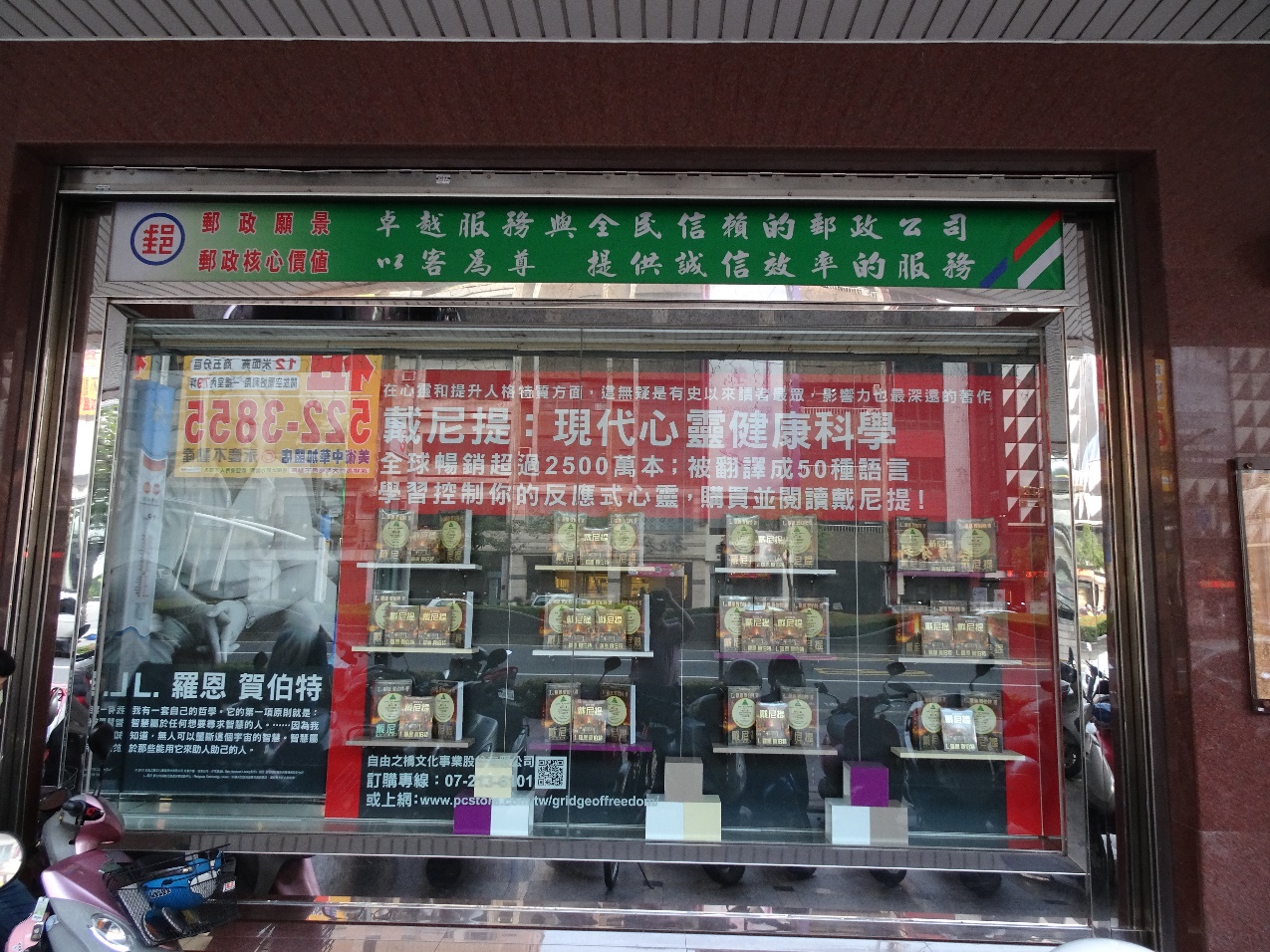 中華民國109年  月  日